В соответствии со статьей 40 Градостроительного кодекса Российской Федерации, решением Совета депутатов города Новосибирска от 24.06.2009 № 1288 «О Правилах землепользования и застройки города Новосибирска», пунктом 2.13 административного регламента предоставления муниципальной услуги по предоставлению разрешения на отклонение от предельных параметров разрешенного строительства, реконструкции объектов капитального строительства, утвержденного постановлением мэрии города Новосибирска от 10.06.2013 № 5459, на основании заключения по результатам публичных слушаний по вопросам предоставления разрешений на отклонение от предельных параметров разрешенного строительства, реконструкции объектов капитального строительства от 24.04.2018, рекомендаций комиссии по подготовке проекта правил землепользования и застройки города Новосибирска о предоставлении и об отказе в предоставлении разрешений на отклонение от предельных параметров разрешенного строительства, реконструкции объектов капитального строительства от 28.04.2018, руководствуясь Уставом города Новосибирска, ПОСТАНОВЛЯЮ:1. Отказать обществу с ограниченной ответственностью «ИстКом» в предоставлении разрешения на отклонение от предельных параметров разрешенного строительства, реконструкции объекта капитального строительства (на основании заявления в связи с тем, что конфигурация земельных участков и наличие инженерных сетей являются неблагоприятными для застройки) для земельного участка с кадастровым номером 54:35:013985:495 площадью 0,4136 га, расположенного по адресу: Российская Федерация, Новосибирская область, город Новосибирск, ул. Гоголя, 209 (зона застройки жилыми домами смешанной этажности (Ж-1), подзона застройки жилыми домами смешанной этажности различной плотности застройки (Ж-1.1)), в связи с письменным отказом заявителя от получения разрешения на отклонение от предельных параметров разрешенного строительства, реконструкции объектов капитального строительства:в части уменьшения минимального отступа от границ земельного участка, за пределами которого запрещено строительство зданий, строений, сооружений, 
с 1 м до 0 м со стороны земельного участка с кадастровым номером 54:35:013985:493, с 3 м до 0 м со стороны земельного участка с кадастровым номером 54:35:013985:494;в части уменьшения предельного минимального количества надземных этажей зданий, строений, сооружений для объектов капитального строительства с видом разрешенного использования «многоквартирные многоэтажные дома» 
с 9 этажей до 7 этажей;в части уменьшения предельного минимального количества машино-мест для стоянок индивидуальных транспортных средств со 109 машино-мест до 
63 машино-мест в границах земельного участка;в части увеличения предельного максимального коэффициента плотности застройки земельного участка для объектов капитального строительства с видом разрешенного использования «многоквартирные многоэтажные дома» с 2,5 до 2,71 в границах земельного участка;в части уменьшения предельного минимального размера площадок для игр детей, отдыха взрослого населения, занятий физкультурой, хозяйственных целей и озеленения для объектов капитального строительства в границах земельного участка с видом разрешенного использования «многоэтажная жилая застройка» 
с 1487 кв. м до 1058 кв. м.2. Департаменту строительства и архитектуры мэрии города Новосибирска разместить постановление на официальном сайте города Новосибирска в информационно-телекоммуникационной сети «Интернет». 3. Департаменту информационной политики мэрии города Новосибирска обеспечить опубликование постановления.4. Контроль за исполнением постановления возложить на заместителя мэра города Новосибирска - начальника департамента строительства и архитектуры мэрии города Новосибирска.Спасская2275069ГУАиГ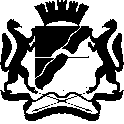 МЭРИЯ ГОРОДА НОВОСИБИРСКАПОСТАНОВЛЕНИЕОт  	  10.05.2018		№    1660      	Об отказе обществу с ограниченной ответственностью «ИстКом» в предоставлении разрешения на отклонение от предельных параметров разрешенного строительства, реконструкции объектов капитального строительстваМэр города НовосибирскаА. Е. Локоть